                                                                      Проект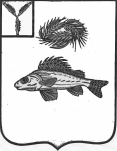 СОВЕТМУНИЦИПАЛЬНОГО ОБРАЗОВАНИЯ ГОРОД ЕРШОВЕРШОВСКОГО МУНИЦИПАЛЬНОГО РАЙОНАСАРАТОВСКОЙ ОБЛАСТИ(ЧЕТВЕРТОГО СОЗЫВА)РЕШЕНИЕот                        2021 года  №О   внесении   изменений  в   решение  Совета муниципального   образования  город  Ершов  от    25    июля  2016 года   №  39 - 244«Об утверждении    Положения о публичныхслушаний   на  территории   муниципального образования     город      Ершов    Ершовскогомуниципального района Саратовской области»        Руководствуясь Федеральным законом от 06.10.2003 г. № 131-ФЗ  «Об общих принципах организации местного самоуправления в Российской Федерации»,  Уставом муниципального образования город Ершов  Совет РЕШИЛ:      1. Внести  в приложение  к решению Совета муниципального образования город Ершов от     25    июля  2016 года  №  39 -244    «Об утверждении    Положения   о   публичных   слушаний     на    территории    муниципального образования  город  Ершов Ершовского муниципального района Саратовской области» (с изм. от 27.03.2017 г. №50-294, от 28.04.2018 г. № 68-375)   следующие изменения:               1.1.Подпункт 6.4.3. пункта 6.4. раздела 6 изложить в следующей редакции:       «6.4.3. Сроки  проведения публичных слушаний по вопросам градостроительной  деятельности        6.4.3.1. Срок проведения  публичных слушаний по проектам генерального плана городского поселения, по проектам планировки территории, проектам межевания территории, проектам правил благоустройства поселения со дня опубликования оповещения о начале публичных слушаний до дня опубликования заключения о результатах публичных слушаний не может быть менее одного  месяца и более трех  месяцев.         В случае указанном в части  7.1. статьи 25 Градостроительного Кодекса Российской Федерации, срок проведения   публичных слушаний по проекту, предусматривающему внесение изменений  в генеральный план городского поселения, с момента оповещения жителей муниципального образования  о проведении таких публичных слушаний  до дня  опубликования заключения  о результатах  таких публичных слушаний  не может быть  менее одного месяца и более двух месяцев.       6.4.3.2. Срок проведения   публичных слушаний по проектам решений о  предоставлении разрешения на условно разрешенный вид использования земельного участка и (или) объекта капитального строительства, проектам решений о предоставлении разрешения на отклонение от предельных параметров разрешенного строительства, реконструкции объектов капитального строительства, вопросам изменения одного вида разрешенного использования земельных участков и объектов капитального строительства на другой вид такого использования со дня оповещения жителей муниципального образования о времени и месте их проведения до дня опубликования заключения о результатах    публичных слушаний не может быть более одного месяца.       6.4.3.3. Продолжительность  публичных слушаний по проекту правил землепользования и застройки составляет не менее двух и не более четырех месяцев со дня опубликования такого проекта.       В случае подготовки изменений в правила землепользования и застройки в части внесения изменений в градостроительный регламент, установленный для конкретной территориальной зоны,   публичные слушания по внесению изменений в правила землепользования и застройки проводятся в границах территориальной зоны, для которой установлен такой градостроительный регламент. В этих случаях срок проведения   публичных слушаний не может быть более чем один месяц».      2. Настоящее решение вступает в законную силу со дня его официального опубликования.Глава  муниципального образования                                                    А.А.Тихов